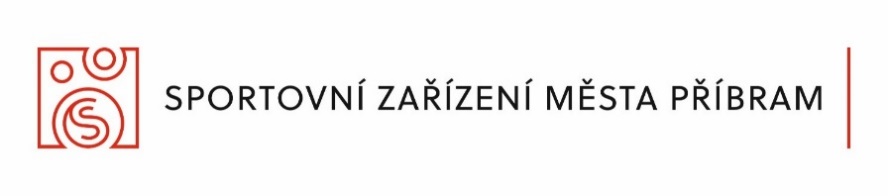 OBJEDNÁVKA Č.06-9283/2022Dodavatel:Odběratel:Název: Kropa s.r.o.Název: Sportovní zařízení města Příbram p. o.Sídlo: Velká nad Veličkou 992, 696 74Sídlo: Legionářů 378, 261 01 Příbram VIIIČ: 27684865, DIČ: IČ: 71217975, DIČ: CZ71217975za SZM objednává: Mgr. Jan Slaba, ředitel SZM p.o.pro středisko: 9283za SZM schvaluje: Jan Slaba1) Specifikace zboží/služby: objednávkaV-304-RP = výlevka WC kazetyV-304-T  = rošt pro instalaci2) Termín a místo dodání: Dle telefonické dohody3) Cena (bez DPH, včetně DPH)*DLE CENOVÉ NABÍDKY ZE IČ: 71217975, DIČ: DNE 16.5.202257.330,- Kč bez DPH69.369,30,- Kč vč. DPH4) Místo a termín splatnosti ceny, způsob fakturacefakturaZa dodavatele objednávku převzal:                                                 Za odběratele objednávku schválil:
……………………………..                                                                       …………………………………Za dodavatele objednávku převzal:                                                 Za odběratele objednávku schválil:
……………………………..                                                                       …………………………………